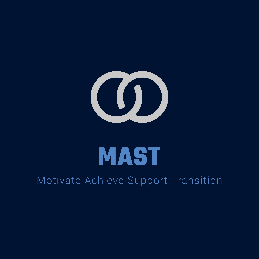 Thank you for your referral. Please email to fstyles@mastservices.org. MAST Referral FormMAST Referral FormMAST Referral FormMAST Referral FormREFERRER DETAILSREFERRER DETAILSREFERRER DETAILSREFERRER DETAILSName: Date of Referral: Date of Referral: Date of Referral: Organisation: (Please indicate if self-referral)Organisation: (Please indicate if self-referral)Organisation: (Please indicate if self-referral)Organisation: (Please indicate if self-referral)Contact address: Contact address: Contact address: Contact address: Email:Email:Email:Email:Telephone:Telephone:Telephone:Telephone:Mobile Phone: Mobile Phone: Mobile Phone: Mobile Phone: YOUNG PERSONS DETAILSYOUNG PERSONS DETAILSYOUNG PERSONS DETAILSYOUNG PERSONS DETAILSName:DOB:DOB:Gender:National Insurance No: National Insurance No: National Insurance No: National Insurance No: Contact Address:Current support network and accommodation: Current support network and accommodation: Current support network and accommodation: Telephone Number:Email:Email:Email:If in receipt of benefit, please list:Current situation: Please delete as appropriate School/College/Employment/Training/NEETCurrent situation: Please delete as appropriate School/College/Employment/Training/NEETCurrent situation: Please delete as appropriate School/College/Employment/Training/NEETName and contact of social worker:Name and contact of social worker:Name and contact of social worker:Name and contact of social worker:Name and contact of Careers worker:Name and contact of Careers worker:Name and contact of Careers worker:Name and contact of Careers worker:Does the young person have any learning needs? Does the young person have any learning needs? YES / NOYES / NOIs young person UASC/Asylum seeker?Is young person UASC/Asylum seeker?YES / NOYES / NOAre they permitted to work in the UK?Are they permitted to work in the UK?YES / NOYES / NODo they have documentary evident to prove above?Do they have documentary evident to prove above?YES / NOYES / NOIs the young person in care or have been in care at any point of their life?Is the young person in care or have been in care at any point of their life?YES / NOYES / NOHas the young person given their consent for their information being passed on to MASTHas the young person given their consent for their information being passed on to MASTYES / NOYES / NORISK ASSESMENTRISK ASSESMENTRISK ASSESMENTRISK ASSESMENTAre there any substance mis use that impact the young person? If so please give details in the NOTES below.Are there any substance mis use that impact the young person? If so please give details in the NOTES below.YES / NOYES / NODoes the young person have any convictions, spent, unspent or pending?  If YES please give details below including contact for YOS/probation worker.Does the young person have any convictions, spent, unspent or pending?  If YES please give details below including contact for YOS/probation worker.YES / NOYES / NODoes the young person suffer from any allergies or health risks? If so please give details in the NOTES below.Does the young person suffer from any allergies or health risks? If so please give details in the NOTES below.YES / NOYES / NOAre there any issues MAST need to be aware of that could affect/need consideration of when working with the young person? If so please give details in the NOTES below.Are there any issues MAST need to be aware of that could affect/need consideration of when working with the young person? If so please give details in the NOTES below.YES / NOYES / NODoes the young person have any specific requirementsDoes the young person have any specific requirementsYES / NO YES / NO NOTES/ADDITIONAL INFORMATIONNOTES/ADDITIONAL INFORMATIONNOTES/ADDITIONAL INFORMATIONNOTES/ADDITIONAL INFORMATIONPlease continue on separate sheet if necessaryPlease continue on separate sheet if necessaryPlease continue on separate sheet if necessaryPlease continue on separate sheet if necessaryDECLARATIONDECLARATIONDECLARATIONDECLARATION“I Believe this young person is to be referred to MAST for a programme which will aid independence and stability”PLEASE NOTE ALL INFORMATION ON THE SHEET WILL BE SHARED WITH THE YOUNG PERSON NAMEDSigned:  “I Believe this young person is to be referred to MAST for a programme which will aid independence and stability”PLEASE NOTE ALL INFORMATION ON THE SHEET WILL BE SHARED WITH THE YOUNG PERSON NAMEDSigned:  “I Believe this young person is to be referred to MAST for a programme which will aid independence and stability”PLEASE NOTE ALL INFORMATION ON THE SHEET WILL BE SHARED WITH THE YOUNG PERSON NAMEDSigned:  “I Believe this young person is to be referred to MAST for a programme which will aid independence and stability”PLEASE NOTE ALL INFORMATION ON THE SHEET WILL BE SHARED WITH THE YOUNG PERSON NAMEDSigned:  Name: Name: Name: Name: Date: Date: Date: Date: 